М.П.                                                                                     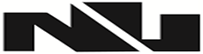 Приложение №1Поручение Экспедитору №  от______Приложение №1Поручение Экспедитору №  от______Приложение №1Поручение Экспедитору №  от______Грузоотправитель: Грузоотправитель: Грузоотправитель: Грузополучатель: Грузополучатель: Грузополучатель: Место погрузки/Адрес:Место погрузки/Адрес:Место погрузки/Адрес:Место разгрузки/Адрес:Место разгрузки/Адрес:Место разгрузки/Адрес:Контактные лица, телефон:Контактные лица, телефон:Контактные лица, телефон:Контактные лица, телефон:Контактные лица, телефон:Контактные лица, телефон:Дата загрузки:Дата загрузки:Дата загрузки:Время загрузки:с ____ до ____с ____ до ____Время загрузки:Время загрузки:с ____ до _____Наименование грузаКол-во мест, шт.Объём груза, м3 (Габариты груза)Вес, кг.Дополнительные условия:Дополнительные условия:Согласованная стоимость выполнения заказа:Согласованная стоимость выполнения заказа:Условия, способ и срок оплатыУсловия, способ и срок оплатыСтраховая стоимость:Страховая стоимость:Условия, способ и срок оплатыУсловия, способ и срок оплатыДополнительные услуги :Дополнительные услуги :Дополнительные услуги :Данные на водителя и автомобиль:                                                                                                                                      Данные на водителя и автомобиль:                                                                                                                                      Данные на водителя и автомобиль:                                                                                                                                      Данные на водителя и автомобиль:                                                                                                                                      Данные на водителя и автомобиль:                                                                                                                                      Данные на водителя и автомобиль:                                                                                                                                      Данные на водителя и автомобиль:                                                                                                                                      Данные на водителя и автомобиль:                                                                                                                                      Данные на водителя и автомобиль:                                                                                                                                      Данные на водителя и автомобиль:                                                                                                                                      Данные на водителя и автомобиль:                                                                                                                                      Данные на водителя и автомобиль:                                                                                                                                      Данные на водителя и автомобиль:                                                                                                                                      Данные на водителя и автомобиль:                                                                                                                                      Данные на водителя и автомобиль:                                                                                                                                      Данные на водителя и автомобиль:                                                                                                                                      Данные на водителя и автомобиль:                                                                                                                                      Данные на водителя и автомобиль:                                                                                                                                      Данные на водителя и автомобиль:                                                                                                                                      Данные на водителя и автомобиль:                                                                                                                                      Данные на водителя и автомобиль:                                                                                                                                      Данные на водителя и автомобиль:                                                                                                                                      Данные на водителя и автомобиль:                                                                                                                                      Данные на водителя и автомобиль:                                                                                                                                      Данные на водителя и автомобиль:                                                                                                                                      Данные на водителя и автомобиль:                                                                                                                                      Данные на водителя и автомобиль:                                                                                                                                      Данные на водителя и автомобиль:                                                                                                                                      Данные на водителя и автомобиль:                                                                                                                                      Данные на водителя и автомобиль:                                                                                                                                      * При междугородних перевозках за отказ от использования транспорта менее чем за 12 часов до момента подачи транспорта на место загрузки Клиент оплачивает неустойку в размере 20% от согласованной ставки. Под неподачей транспорта признаётся неприбытие транспорта, либо его прибытие с опозданием более чем на три часа. В случае, если транспорт прибыл с опозданием более чем на три часа, но был использован Клиентом, это не считается неподачей транспорта.** Взаимоотношения Сторон определяются: Конвенцией о договоре международной дорожной перевозки грузов (CMR), таможенными правилами и законами государств, на территории которых производятся перевозки, Федеральным законом РФ «О транспортно-экспедиционной деятельности», и др. действующим законодательством РФ.  Все существенные условия сотрудничества Сторон, отражённые и согласованные в данном Поручении, являются необходимыми для выполнения, в том числе взаиморасчёты Сторон. Данное приложение (Поручение) имеет силу договора и, подписанное сторонами посредствам технических средств связи (телефон, факс, электронная почта и т.п.), имеет юридическую силу. В случае отсутствия технической возможности подписать данное приложение (Поручение), Клиент подтверждает Поручение путем текстового сообщения с адреса электронной почты, указанной в реквизитах.* При междугородних перевозках за отказ от использования транспорта менее чем за 12 часов до момента подачи транспорта на место загрузки Клиент оплачивает неустойку в размере 20% от согласованной ставки. Под неподачей транспорта признаётся неприбытие транспорта, либо его прибытие с опозданием более чем на три часа. В случае, если транспорт прибыл с опозданием более чем на три часа, но был использован Клиентом, это не считается неподачей транспорта.** Взаимоотношения Сторон определяются: Конвенцией о договоре международной дорожной перевозки грузов (CMR), таможенными правилами и законами государств, на территории которых производятся перевозки, Федеральным законом РФ «О транспортно-экспедиционной деятельности», и др. действующим законодательством РФ.  Все существенные условия сотрудничества Сторон, отражённые и согласованные в данном Поручении, являются необходимыми для выполнения, в том числе взаиморасчёты Сторон. Данное приложение (Поручение) имеет силу договора и, подписанное сторонами посредствам технических средств связи (телефон, факс, электронная почта и т.п.), имеет юридическую силу. В случае отсутствия технической возможности подписать данное приложение (Поручение), Клиент подтверждает Поручение путем текстового сообщения с адреса электронной почты, указанной в реквизитах.* При междугородних перевозках за отказ от использования транспорта менее чем за 12 часов до момента подачи транспорта на место загрузки Клиент оплачивает неустойку в размере 20% от согласованной ставки. Под неподачей транспорта признаётся неприбытие транспорта, либо его прибытие с опозданием более чем на три часа. В случае, если транспорт прибыл с опозданием более чем на три часа, но был использован Клиентом, это не считается неподачей транспорта.** Взаимоотношения Сторон определяются: Конвенцией о договоре международной дорожной перевозки грузов (CMR), таможенными правилами и законами государств, на территории которых производятся перевозки, Федеральным законом РФ «О транспортно-экспедиционной деятельности», и др. действующим законодательством РФ.  Все существенные условия сотрудничества Сторон, отражённые и согласованные в данном Поручении, являются необходимыми для выполнения, в том числе взаиморасчёты Сторон. Данное приложение (Поручение) имеет силу договора и, подписанное сторонами посредствам технических средств связи (телефон, факс, электронная почта и т.п.), имеет юридическую силу. В случае отсутствия технической возможности подписать данное приложение (Поручение), Клиент подтверждает Поручение путем текстового сообщения с адреса электронной почты, указанной в реквизитах.* При междугородних перевозках за отказ от использования транспорта менее чем за 12 часов до момента подачи транспорта на место загрузки Клиент оплачивает неустойку в размере 20% от согласованной ставки. Под неподачей транспорта признаётся неприбытие транспорта, либо его прибытие с опозданием более чем на три часа. В случае, если транспорт прибыл с опозданием более чем на три часа, но был использован Клиентом, это не считается неподачей транспорта.** Взаимоотношения Сторон определяются: Конвенцией о договоре международной дорожной перевозки грузов (CMR), таможенными правилами и законами государств, на территории которых производятся перевозки, Федеральным законом РФ «О транспортно-экспедиционной деятельности», и др. действующим законодательством РФ.  Все существенные условия сотрудничества Сторон, отражённые и согласованные в данном Поручении, являются необходимыми для выполнения, в том числе взаиморасчёты Сторон. Данное приложение (Поручение) имеет силу договора и, подписанное сторонами посредствам технических средств связи (телефон, факс, электронная почта и т.п.), имеет юридическую силу. В случае отсутствия технической возможности подписать данное приложение (Поручение), Клиент подтверждает Поручение путем текстового сообщения с адреса электронной почты, указанной в реквизитах.* При междугородних перевозках за отказ от использования транспорта менее чем за 12 часов до момента подачи транспорта на место загрузки Клиент оплачивает неустойку в размере 20% от согласованной ставки. Под неподачей транспорта признаётся неприбытие транспорта, либо его прибытие с опозданием более чем на три часа. В случае, если транспорт прибыл с опозданием более чем на три часа, но был использован Клиентом, это не считается неподачей транспорта.** Взаимоотношения Сторон определяются: Конвенцией о договоре международной дорожной перевозки грузов (CMR), таможенными правилами и законами государств, на территории которых производятся перевозки, Федеральным законом РФ «О транспортно-экспедиционной деятельности», и др. действующим законодательством РФ.  Все существенные условия сотрудничества Сторон, отражённые и согласованные в данном Поручении, являются необходимыми для выполнения, в том числе взаиморасчёты Сторон. Данное приложение (Поручение) имеет силу договора и, подписанное сторонами посредствам технических средств связи (телефон, факс, электронная почта и т.п.), имеет юридическую силу. В случае отсутствия технической возможности подписать данное приложение (Поручение), Клиент подтверждает Поручение путем текстового сообщения с адреса электронной почты, указанной в реквизитах.* При междугородних перевозках за отказ от использования транспорта менее чем за 12 часов до момента подачи транспорта на место загрузки Клиент оплачивает неустойку в размере 20% от согласованной ставки. Под неподачей транспорта признаётся неприбытие транспорта, либо его прибытие с опозданием более чем на три часа. В случае, если транспорт прибыл с опозданием более чем на три часа, но был использован Клиентом, это не считается неподачей транспорта.** Взаимоотношения Сторон определяются: Конвенцией о договоре международной дорожной перевозки грузов (CMR), таможенными правилами и законами государств, на территории которых производятся перевозки, Федеральным законом РФ «О транспортно-экспедиционной деятельности», и др. действующим законодательством РФ.  Все существенные условия сотрудничества Сторон, отражённые и согласованные в данном Поручении, являются необходимыми для выполнения, в том числе взаиморасчёты Сторон. Данное приложение (Поручение) имеет силу договора и, подписанное сторонами посредствам технических средств связи (телефон, факс, электронная почта и т.п.), имеет юридическую силу. В случае отсутствия технической возможности подписать данное приложение (Поручение), Клиент подтверждает Поручение путем текстового сообщения с адреса электронной почты, указанной в реквизитах.* При междугородних перевозках за отказ от использования транспорта менее чем за 12 часов до момента подачи транспорта на место загрузки Клиент оплачивает неустойку в размере 20% от согласованной ставки. Под неподачей транспорта признаётся неприбытие транспорта, либо его прибытие с опозданием более чем на три часа. В случае, если транспорт прибыл с опозданием более чем на три часа, но был использован Клиентом, это не считается неподачей транспорта.** Взаимоотношения Сторон определяются: Конвенцией о договоре международной дорожной перевозки грузов (CMR), таможенными правилами и законами государств, на территории которых производятся перевозки, Федеральным законом РФ «О транспортно-экспедиционной деятельности», и др. действующим законодательством РФ.  Все существенные условия сотрудничества Сторон, отражённые и согласованные в данном Поручении, являются необходимыми для выполнения, в том числе взаиморасчёты Сторон. Данное приложение (Поручение) имеет силу договора и, подписанное сторонами посредствам технических средств связи (телефон, факс, электронная почта и т.п.), имеет юридическую силу. В случае отсутствия технической возможности подписать данное приложение (Поручение), Клиент подтверждает Поручение путем текстового сообщения с адреса электронной почты, указанной в реквизитах.* При междугородних перевозках за отказ от использования транспорта менее чем за 12 часов до момента подачи транспорта на место загрузки Клиент оплачивает неустойку в размере 20% от согласованной ставки. Под неподачей транспорта признаётся неприбытие транспорта, либо его прибытие с опозданием более чем на три часа. В случае, если транспорт прибыл с опозданием более чем на три часа, но был использован Клиентом, это не считается неподачей транспорта.** Взаимоотношения Сторон определяются: Конвенцией о договоре международной дорожной перевозки грузов (CMR), таможенными правилами и законами государств, на территории которых производятся перевозки, Федеральным законом РФ «О транспортно-экспедиционной деятельности», и др. действующим законодательством РФ.  Все существенные условия сотрудничества Сторон, отражённые и согласованные в данном Поручении, являются необходимыми для выполнения, в том числе взаиморасчёты Сторон. Данное приложение (Поручение) имеет силу договора и, подписанное сторонами посредствам технических средств связи (телефон, факс, электронная почта и т.п.), имеет юридическую силу. В случае отсутствия технической возможности подписать данное приложение (Поручение), Клиент подтверждает Поручение путем текстового сообщения с адреса электронной почты, указанной в реквизитах.* При междугородних перевозках за отказ от использования транспорта менее чем за 12 часов до момента подачи транспорта на место загрузки Клиент оплачивает неустойку в размере 20% от согласованной ставки. Под неподачей транспорта признаётся неприбытие транспорта, либо его прибытие с опозданием более чем на три часа. В случае, если транспорт прибыл с опозданием более чем на три часа, но был использован Клиентом, это не считается неподачей транспорта.** Взаимоотношения Сторон определяются: Конвенцией о договоре международной дорожной перевозки грузов (CMR), таможенными правилами и законами государств, на территории которых производятся перевозки, Федеральным законом РФ «О транспортно-экспедиционной деятельности», и др. действующим законодательством РФ.  Все существенные условия сотрудничества Сторон, отражённые и согласованные в данном Поручении, являются необходимыми для выполнения, в том числе взаиморасчёты Сторон. Данное приложение (Поручение) имеет силу договора и, подписанное сторонами посредствам технических средств связи (телефон, факс, электронная почта и т.п.), имеет юридическую силу. В случае отсутствия технической возможности подписать данное приложение (Поручение), Клиент подтверждает Поручение путем текстового сообщения с адреса электронной почты, указанной в реквизитах.* При междугородних перевозках за отказ от использования транспорта менее чем за 12 часов до момента подачи транспорта на место загрузки Клиент оплачивает неустойку в размере 20% от согласованной ставки. Под неподачей транспорта признаётся неприбытие транспорта, либо его прибытие с опозданием более чем на три часа. В случае, если транспорт прибыл с опозданием более чем на три часа, но был использован Клиентом, это не считается неподачей транспорта.** Взаимоотношения Сторон определяются: Конвенцией о договоре международной дорожной перевозки грузов (CMR), таможенными правилами и законами государств, на территории которых производятся перевозки, Федеральным законом РФ «О транспортно-экспедиционной деятельности», и др. действующим законодательством РФ.  Все существенные условия сотрудничества Сторон, отражённые и согласованные в данном Поручении, являются необходимыми для выполнения, в том числе взаиморасчёты Сторон. Данное приложение (Поручение) имеет силу договора и, подписанное сторонами посредствам технических средств связи (телефон, факс, электронная почта и т.п.), имеет юридическую силу. В случае отсутствия технической возможности подписать данное приложение (Поручение), Клиент подтверждает Поручение путем текстового сообщения с адреса электронной почты, указанной в реквизитах.* При междугородних перевозках за отказ от использования транспорта менее чем за 12 часов до момента подачи транспорта на место загрузки Клиент оплачивает неустойку в размере 20% от согласованной ставки. Под неподачей транспорта признаётся неприбытие транспорта, либо его прибытие с опозданием более чем на три часа. В случае, если транспорт прибыл с опозданием более чем на три часа, но был использован Клиентом, это не считается неподачей транспорта.** Взаимоотношения Сторон определяются: Конвенцией о договоре международной дорожной перевозки грузов (CMR), таможенными правилами и законами государств, на территории которых производятся перевозки, Федеральным законом РФ «О транспортно-экспедиционной деятельности», и др. действующим законодательством РФ.  Все существенные условия сотрудничества Сторон, отражённые и согласованные в данном Поручении, являются необходимыми для выполнения, в том числе взаиморасчёты Сторон. Данное приложение (Поручение) имеет силу договора и, подписанное сторонами посредствам технических средств связи (телефон, факс, электронная почта и т.п.), имеет юридическую силу. В случае отсутствия технической возможности подписать данное приложение (Поручение), Клиент подтверждает Поручение путем текстового сообщения с адреса электронной почты, указанной в реквизитах.* При междугородних перевозках за отказ от использования транспорта менее чем за 12 часов до момента подачи транспорта на место загрузки Клиент оплачивает неустойку в размере 20% от согласованной ставки. Под неподачей транспорта признаётся неприбытие транспорта, либо его прибытие с опозданием более чем на три часа. В случае, если транспорт прибыл с опозданием более чем на три часа, но был использован Клиентом, это не считается неподачей транспорта.** Взаимоотношения Сторон определяются: Конвенцией о договоре международной дорожной перевозки грузов (CMR), таможенными правилами и законами государств, на территории которых производятся перевозки, Федеральным законом РФ «О транспортно-экспедиционной деятельности», и др. действующим законодательством РФ.  Все существенные условия сотрудничества Сторон, отражённые и согласованные в данном Поручении, являются необходимыми для выполнения, в том числе взаиморасчёты Сторон. Данное приложение (Поручение) имеет силу договора и, подписанное сторонами посредствам технических средств связи (телефон, факс, электронная почта и т.п.), имеет юридическую силу. В случае отсутствия технической возможности подписать данное приложение (Поручение), Клиент подтверждает Поручение путем текстового сообщения с адреса электронной почты, указанной в реквизитах.* При междугородних перевозках за отказ от использования транспорта менее чем за 12 часов до момента подачи транспорта на место загрузки Клиент оплачивает неустойку в размере 20% от согласованной ставки. Под неподачей транспорта признаётся неприбытие транспорта, либо его прибытие с опозданием более чем на три часа. В случае, если транспорт прибыл с опозданием более чем на три часа, но был использован Клиентом, это не считается неподачей транспорта.** Взаимоотношения Сторон определяются: Конвенцией о договоре международной дорожной перевозки грузов (CMR), таможенными правилами и законами государств, на территории которых производятся перевозки, Федеральным законом РФ «О транспортно-экспедиционной деятельности», и др. действующим законодательством РФ.  Все существенные условия сотрудничества Сторон, отражённые и согласованные в данном Поручении, являются необходимыми для выполнения, в том числе взаиморасчёты Сторон. Данное приложение (Поручение) имеет силу договора и, подписанное сторонами посредствам технических средств связи (телефон, факс, электронная почта и т.п.), имеет юридическую силу. В случае отсутствия технической возможности подписать данное приложение (Поручение), Клиент подтверждает Поручение путем текстового сообщения с адреса электронной почты, указанной в реквизитах.* При междугородних перевозках за отказ от использования транспорта менее чем за 12 часов до момента подачи транспорта на место загрузки Клиент оплачивает неустойку в размере 20% от согласованной ставки. Под неподачей транспорта признаётся неприбытие транспорта, либо его прибытие с опозданием более чем на три часа. В случае, если транспорт прибыл с опозданием более чем на три часа, но был использован Клиентом, это не считается неподачей транспорта.** Взаимоотношения Сторон определяются: Конвенцией о договоре международной дорожной перевозки грузов (CMR), таможенными правилами и законами государств, на территории которых производятся перевозки, Федеральным законом РФ «О транспортно-экспедиционной деятельности», и др. действующим законодательством РФ.  Все существенные условия сотрудничества Сторон, отражённые и согласованные в данном Поручении, являются необходимыми для выполнения, в том числе взаиморасчёты Сторон. Данное приложение (Поручение) имеет силу договора и, подписанное сторонами посредствам технических средств связи (телефон, факс, электронная почта и т.п.), имеет юридическую силу. В случае отсутствия технической возможности подписать данное приложение (Поручение), Клиент подтверждает Поручение путем текстового сообщения с адреса электронной почты, указанной в реквизитах.* При междугородних перевозках за отказ от использования транспорта менее чем за 12 часов до момента подачи транспорта на место загрузки Клиент оплачивает неустойку в размере 20% от согласованной ставки. Под неподачей транспорта признаётся неприбытие транспорта, либо его прибытие с опозданием более чем на три часа. В случае, если транспорт прибыл с опозданием более чем на три часа, но был использован Клиентом, это не считается неподачей транспорта.** Взаимоотношения Сторон определяются: Конвенцией о договоре международной дорожной перевозки грузов (CMR), таможенными правилами и законами государств, на территории которых производятся перевозки, Федеральным законом РФ «О транспортно-экспедиционной деятельности», и др. действующим законодательством РФ.  Все существенные условия сотрудничества Сторон, отражённые и согласованные в данном Поручении, являются необходимыми для выполнения, в том числе взаиморасчёты Сторон. Данное приложение (Поручение) имеет силу договора и, подписанное сторонами посредствам технических средств связи (телефон, факс, электронная почта и т.п.), имеет юридическую силу. В случае отсутствия технической возможности подписать данное приложение (Поручение), Клиент подтверждает Поручение путем текстового сообщения с адреса электронной почты, указанной в реквизитах.* При междугородних перевозках за отказ от использования транспорта менее чем за 12 часов до момента подачи транспорта на место загрузки Клиент оплачивает неустойку в размере 20% от согласованной ставки. Под неподачей транспорта признаётся неприбытие транспорта, либо его прибытие с опозданием более чем на три часа. В случае, если транспорт прибыл с опозданием более чем на три часа, но был использован Клиентом, это не считается неподачей транспорта.** Взаимоотношения Сторон определяются: Конвенцией о договоре международной дорожной перевозки грузов (CMR), таможенными правилами и законами государств, на территории которых производятся перевозки, Федеральным законом РФ «О транспортно-экспедиционной деятельности», и др. действующим законодательством РФ.  Все существенные условия сотрудничества Сторон, отражённые и согласованные в данном Поручении, являются необходимыми для выполнения, в том числе взаиморасчёты Сторон. Данное приложение (Поручение) имеет силу договора и, подписанное сторонами посредствам технических средств связи (телефон, факс, электронная почта и т.п.), имеет юридическую силу. В случае отсутствия технической возможности подписать данное приложение (Поручение), Клиент подтверждает Поручение путем текстового сообщения с адреса электронной почты, указанной в реквизитах.* При междугородних перевозках за отказ от использования транспорта менее чем за 12 часов до момента подачи транспорта на место загрузки Клиент оплачивает неустойку в размере 20% от согласованной ставки. Под неподачей транспорта признаётся неприбытие транспорта, либо его прибытие с опозданием более чем на три часа. В случае, если транспорт прибыл с опозданием более чем на три часа, но был использован Клиентом, это не считается неподачей транспорта.** Взаимоотношения Сторон определяются: Конвенцией о договоре международной дорожной перевозки грузов (CMR), таможенными правилами и законами государств, на территории которых производятся перевозки, Федеральным законом РФ «О транспортно-экспедиционной деятельности», и др. действующим законодательством РФ.  Все существенные условия сотрудничества Сторон, отражённые и согласованные в данном Поручении, являются необходимыми для выполнения, в том числе взаиморасчёты Сторон. Данное приложение (Поручение) имеет силу договора и, подписанное сторонами посредствам технических средств связи (телефон, факс, электронная почта и т.п.), имеет юридическую силу. В случае отсутствия технической возможности подписать данное приложение (Поручение), Клиент подтверждает Поручение путем текстового сообщения с адреса электронной почты, указанной в реквизитах.* При междугородних перевозках за отказ от использования транспорта менее чем за 12 часов до момента подачи транспорта на место загрузки Клиент оплачивает неустойку в размере 20% от согласованной ставки. Под неподачей транспорта признаётся неприбытие транспорта, либо его прибытие с опозданием более чем на три часа. В случае, если транспорт прибыл с опозданием более чем на три часа, но был использован Клиентом, это не считается неподачей транспорта.** Взаимоотношения Сторон определяются: Конвенцией о договоре международной дорожной перевозки грузов (CMR), таможенными правилами и законами государств, на территории которых производятся перевозки, Федеральным законом РФ «О транспортно-экспедиционной деятельности», и др. действующим законодательством РФ.  Все существенные условия сотрудничества Сторон, отражённые и согласованные в данном Поручении, являются необходимыми для выполнения, в том числе взаиморасчёты Сторон. Данное приложение (Поручение) имеет силу договора и, подписанное сторонами посредствам технических средств связи (телефон, факс, электронная почта и т.п.), имеет юридическую силу. В случае отсутствия технической возможности подписать данное приложение (Поручение), Клиент подтверждает Поручение путем текстового сообщения с адреса электронной почты, указанной в реквизитах.* При междугородних перевозках за отказ от использования транспорта менее чем за 12 часов до момента подачи транспорта на место загрузки Клиент оплачивает неустойку в размере 20% от согласованной ставки. Под неподачей транспорта признаётся неприбытие транспорта, либо его прибытие с опозданием более чем на три часа. В случае, если транспорт прибыл с опозданием более чем на три часа, но был использован Клиентом, это не считается неподачей транспорта.** Взаимоотношения Сторон определяются: Конвенцией о договоре международной дорожной перевозки грузов (CMR), таможенными правилами и законами государств, на территории которых производятся перевозки, Федеральным законом РФ «О транспортно-экспедиционной деятельности», и др. действующим законодательством РФ.  Все существенные условия сотрудничества Сторон, отражённые и согласованные в данном Поручении, являются необходимыми для выполнения, в том числе взаиморасчёты Сторон. Данное приложение (Поручение) имеет силу договора и, подписанное сторонами посредствам технических средств связи (телефон, факс, электронная почта и т.п.), имеет юридическую силу. В случае отсутствия технической возможности подписать данное приложение (Поручение), Клиент подтверждает Поручение путем текстового сообщения с адреса электронной почты, указанной в реквизитах.* При междугородних перевозках за отказ от использования транспорта менее чем за 12 часов до момента подачи транспорта на место загрузки Клиент оплачивает неустойку в размере 20% от согласованной ставки. Под неподачей транспорта признаётся неприбытие транспорта, либо его прибытие с опозданием более чем на три часа. В случае, если транспорт прибыл с опозданием более чем на три часа, но был использован Клиентом, это не считается неподачей транспорта.** Взаимоотношения Сторон определяются: Конвенцией о договоре международной дорожной перевозки грузов (CMR), таможенными правилами и законами государств, на территории которых производятся перевозки, Федеральным законом РФ «О транспортно-экспедиционной деятельности», и др. действующим законодательством РФ.  Все существенные условия сотрудничества Сторон, отражённые и согласованные в данном Поручении, являются необходимыми для выполнения, в том числе взаиморасчёты Сторон. Данное приложение (Поручение) имеет силу договора и, подписанное сторонами посредствам технических средств связи (телефон, факс, электронная почта и т.п.), имеет юридическую силу. В случае отсутствия технической возможности подписать данное приложение (Поручение), Клиент подтверждает Поручение путем текстового сообщения с адреса электронной почты, указанной в реквизитах.* При междугородних перевозках за отказ от использования транспорта менее чем за 12 часов до момента подачи транспорта на место загрузки Клиент оплачивает неустойку в размере 20% от согласованной ставки. Под неподачей транспорта признаётся неприбытие транспорта, либо его прибытие с опозданием более чем на три часа. В случае, если транспорт прибыл с опозданием более чем на три часа, но был использован Клиентом, это не считается неподачей транспорта.** Взаимоотношения Сторон определяются: Конвенцией о договоре международной дорожной перевозки грузов (CMR), таможенными правилами и законами государств, на территории которых производятся перевозки, Федеральным законом РФ «О транспортно-экспедиционной деятельности», и др. действующим законодательством РФ.  Все существенные условия сотрудничества Сторон, отражённые и согласованные в данном Поручении, являются необходимыми для выполнения, в том числе взаиморасчёты Сторон. Данное приложение (Поручение) имеет силу договора и, подписанное сторонами посредствам технических средств связи (телефон, факс, электронная почта и т.п.), имеет юридическую силу. В случае отсутствия технической возможности подписать данное приложение (Поручение), Клиент подтверждает Поручение путем текстового сообщения с адреса электронной почты, указанной в реквизитах.* При междугородних перевозках за отказ от использования транспорта менее чем за 12 часов до момента подачи транспорта на место загрузки Клиент оплачивает неустойку в размере 20% от согласованной ставки. Под неподачей транспорта признаётся неприбытие транспорта, либо его прибытие с опозданием более чем на три часа. В случае, если транспорт прибыл с опозданием более чем на три часа, но был использован Клиентом, это не считается неподачей транспорта.** Взаимоотношения Сторон определяются: Конвенцией о договоре международной дорожной перевозки грузов (CMR), таможенными правилами и законами государств, на территории которых производятся перевозки, Федеральным законом РФ «О транспортно-экспедиционной деятельности», и др. действующим законодательством РФ.  Все существенные условия сотрудничества Сторон, отражённые и согласованные в данном Поручении, являются необходимыми для выполнения, в том числе взаиморасчёты Сторон. Данное приложение (Поручение) имеет силу договора и, подписанное сторонами посредствам технических средств связи (телефон, факс, электронная почта и т.п.), имеет юридическую силу. В случае отсутствия технической возможности подписать данное приложение (Поручение), Клиент подтверждает Поручение путем текстового сообщения с адреса электронной почты, указанной в реквизитах.* При междугородних перевозках за отказ от использования транспорта менее чем за 12 часов до момента подачи транспорта на место загрузки Клиент оплачивает неустойку в размере 20% от согласованной ставки. Под неподачей транспорта признаётся неприбытие транспорта, либо его прибытие с опозданием более чем на три часа. В случае, если транспорт прибыл с опозданием более чем на три часа, но был использован Клиентом, это не считается неподачей транспорта.** Взаимоотношения Сторон определяются: Конвенцией о договоре международной дорожной перевозки грузов (CMR), таможенными правилами и законами государств, на территории которых производятся перевозки, Федеральным законом РФ «О транспортно-экспедиционной деятельности», и др. действующим законодательством РФ.  Все существенные условия сотрудничества Сторон, отражённые и согласованные в данном Поручении, являются необходимыми для выполнения, в том числе взаиморасчёты Сторон. Данное приложение (Поручение) имеет силу договора и, подписанное сторонами посредствам технических средств связи (телефон, факс, электронная почта и т.п.), имеет юридическую силу. В случае отсутствия технической возможности подписать данное приложение (Поручение), Клиент подтверждает Поручение путем текстового сообщения с адреса электронной почты, указанной в реквизитах.* При междугородних перевозках за отказ от использования транспорта менее чем за 12 часов до момента подачи транспорта на место загрузки Клиент оплачивает неустойку в размере 20% от согласованной ставки. Под неподачей транспорта признаётся неприбытие транспорта, либо его прибытие с опозданием более чем на три часа. В случае, если транспорт прибыл с опозданием более чем на три часа, но был использован Клиентом, это не считается неподачей транспорта.** Взаимоотношения Сторон определяются: Конвенцией о договоре международной дорожной перевозки грузов (CMR), таможенными правилами и законами государств, на территории которых производятся перевозки, Федеральным законом РФ «О транспортно-экспедиционной деятельности», и др. действующим законодательством РФ.  Все существенные условия сотрудничества Сторон, отражённые и согласованные в данном Поручении, являются необходимыми для выполнения, в том числе взаиморасчёты Сторон. Данное приложение (Поручение) имеет силу договора и, подписанное сторонами посредствам технических средств связи (телефон, факс, электронная почта и т.п.), имеет юридическую силу. В случае отсутствия технической возможности подписать данное приложение (Поручение), Клиент подтверждает Поручение путем текстового сообщения с адреса электронной почты, указанной в реквизитах.* При междугородних перевозках за отказ от использования транспорта менее чем за 12 часов до момента подачи транспорта на место загрузки Клиент оплачивает неустойку в размере 20% от согласованной ставки. Под неподачей транспорта признаётся неприбытие транспорта, либо его прибытие с опозданием более чем на три часа. В случае, если транспорт прибыл с опозданием более чем на три часа, но был использован Клиентом, это не считается неподачей транспорта.** Взаимоотношения Сторон определяются: Конвенцией о договоре международной дорожной перевозки грузов (CMR), таможенными правилами и законами государств, на территории которых производятся перевозки, Федеральным законом РФ «О транспортно-экспедиционной деятельности», и др. действующим законодательством РФ.  Все существенные условия сотрудничества Сторон, отражённые и согласованные в данном Поручении, являются необходимыми для выполнения, в том числе взаиморасчёты Сторон. Данное приложение (Поручение) имеет силу договора и, подписанное сторонами посредствам технических средств связи (телефон, факс, электронная почта и т.п.), имеет юридическую силу. В случае отсутствия технической возможности подписать данное приложение (Поручение), Клиент подтверждает Поручение путем текстового сообщения с адреса электронной почты, указанной в реквизитах.* При междугородних перевозках за отказ от использования транспорта менее чем за 12 часов до момента подачи транспорта на место загрузки Клиент оплачивает неустойку в размере 20% от согласованной ставки. Под неподачей транспорта признаётся неприбытие транспорта, либо его прибытие с опозданием более чем на три часа. В случае, если транспорт прибыл с опозданием более чем на три часа, но был использован Клиентом, это не считается неподачей транспорта.** Взаимоотношения Сторон определяются: Конвенцией о договоре международной дорожной перевозки грузов (CMR), таможенными правилами и законами государств, на территории которых производятся перевозки, Федеральным законом РФ «О транспортно-экспедиционной деятельности», и др. действующим законодательством РФ.  Все существенные условия сотрудничества Сторон, отражённые и согласованные в данном Поручении, являются необходимыми для выполнения, в том числе взаиморасчёты Сторон. Данное приложение (Поручение) имеет силу договора и, подписанное сторонами посредствам технических средств связи (телефон, факс, электронная почта и т.п.), имеет юридическую силу. В случае отсутствия технической возможности подписать данное приложение (Поручение), Клиент подтверждает Поручение путем текстового сообщения с адреса электронной почты, указанной в реквизитах.* При междугородних перевозках за отказ от использования транспорта менее чем за 12 часов до момента подачи транспорта на место загрузки Клиент оплачивает неустойку в размере 20% от согласованной ставки. Под неподачей транспорта признаётся неприбытие транспорта, либо его прибытие с опозданием более чем на три часа. В случае, если транспорт прибыл с опозданием более чем на три часа, но был использован Клиентом, это не считается неподачей транспорта.** Взаимоотношения Сторон определяются: Конвенцией о договоре международной дорожной перевозки грузов (CMR), таможенными правилами и законами государств, на территории которых производятся перевозки, Федеральным законом РФ «О транспортно-экспедиционной деятельности», и др. действующим законодательством РФ.  Все существенные условия сотрудничества Сторон, отражённые и согласованные в данном Поручении, являются необходимыми для выполнения, в том числе взаиморасчёты Сторон. Данное приложение (Поручение) имеет силу договора и, подписанное сторонами посредствам технических средств связи (телефон, факс, электронная почта и т.п.), имеет юридическую силу. В случае отсутствия технической возможности подписать данное приложение (Поручение), Клиент подтверждает Поручение путем текстового сообщения с адреса электронной почты, указанной в реквизитах.* При междугородних перевозках за отказ от использования транспорта менее чем за 12 часов до момента подачи транспорта на место загрузки Клиент оплачивает неустойку в размере 20% от согласованной ставки. Под неподачей транспорта признаётся неприбытие транспорта, либо его прибытие с опозданием более чем на три часа. В случае, если транспорт прибыл с опозданием более чем на три часа, но был использован Клиентом, это не считается неподачей транспорта.** Взаимоотношения Сторон определяются: Конвенцией о договоре международной дорожной перевозки грузов (CMR), таможенными правилами и законами государств, на территории которых производятся перевозки, Федеральным законом РФ «О транспортно-экспедиционной деятельности», и др. действующим законодательством РФ.  Все существенные условия сотрудничества Сторон, отражённые и согласованные в данном Поручении, являются необходимыми для выполнения, в том числе взаиморасчёты Сторон. Данное приложение (Поручение) имеет силу договора и, подписанное сторонами посредствам технических средств связи (телефон, факс, электронная почта и т.п.), имеет юридическую силу. В случае отсутствия технической возможности подписать данное приложение (Поручение), Клиент подтверждает Поручение путем текстового сообщения с адреса электронной почты, указанной в реквизитах.* При междугородних перевозках за отказ от использования транспорта менее чем за 12 часов до момента подачи транспорта на место загрузки Клиент оплачивает неустойку в размере 20% от согласованной ставки. Под неподачей транспорта признаётся неприбытие транспорта, либо его прибытие с опозданием более чем на три часа. В случае, если транспорт прибыл с опозданием более чем на три часа, но был использован Клиентом, это не считается неподачей транспорта.** Взаимоотношения Сторон определяются: Конвенцией о договоре международной дорожной перевозки грузов (CMR), таможенными правилами и законами государств, на территории которых производятся перевозки, Федеральным законом РФ «О транспортно-экспедиционной деятельности», и др. действующим законодательством РФ.  Все существенные условия сотрудничества Сторон, отражённые и согласованные в данном Поручении, являются необходимыми для выполнения, в том числе взаиморасчёты Сторон. Данное приложение (Поручение) имеет силу договора и, подписанное сторонами посредствам технических средств связи (телефон, факс, электронная почта и т.п.), имеет юридическую силу. В случае отсутствия технической возможности подписать данное приложение (Поручение), Клиент подтверждает Поручение путем текстового сообщения с адреса электронной почты, указанной в реквизитах.* При междугородних перевозках за отказ от использования транспорта менее чем за 12 часов до момента подачи транспорта на место загрузки Клиент оплачивает неустойку в размере 20% от согласованной ставки. Под неподачей транспорта признаётся неприбытие транспорта, либо его прибытие с опозданием более чем на три часа. В случае, если транспорт прибыл с опозданием более чем на три часа, но был использован Клиентом, это не считается неподачей транспорта.** Взаимоотношения Сторон определяются: Конвенцией о договоре международной дорожной перевозки грузов (CMR), таможенными правилами и законами государств, на территории которых производятся перевозки, Федеральным законом РФ «О транспортно-экспедиционной деятельности», и др. действующим законодательством РФ.  Все существенные условия сотрудничества Сторон, отражённые и согласованные в данном Поручении, являются необходимыми для выполнения, в том числе взаиморасчёты Сторон. Данное приложение (Поручение) имеет силу договора и, подписанное сторонами посредствам технических средств связи (телефон, факс, электронная почта и т.п.), имеет юридическую силу. В случае отсутствия технической возможности подписать данное приложение (Поручение), Клиент подтверждает Поручение путем текстового сообщения с адреса электронной почты, указанной в реквизитах.* При междугородних перевозках за отказ от использования транспорта менее чем за 12 часов до момента подачи транспорта на место загрузки Клиент оплачивает неустойку в размере 20% от согласованной ставки. Под неподачей транспорта признаётся неприбытие транспорта, либо его прибытие с опозданием более чем на три часа. В случае, если транспорт прибыл с опозданием более чем на три часа, но был использован Клиентом, это не считается неподачей транспорта.** Взаимоотношения Сторон определяются: Конвенцией о договоре международной дорожной перевозки грузов (CMR), таможенными правилами и законами государств, на территории которых производятся перевозки, Федеральным законом РФ «О транспортно-экспедиционной деятельности», и др. действующим законодательством РФ.  Все существенные условия сотрудничества Сторон, отражённые и согласованные в данном Поручении, являются необходимыми для выполнения, в том числе взаиморасчёты Сторон. Данное приложение (Поручение) имеет силу договора и, подписанное сторонами посредствам технических средств связи (телефон, факс, электронная почта и т.п.), имеет юридическую силу. В случае отсутствия технической возможности подписать данное приложение (Поручение), Клиент подтверждает Поручение путем текстового сообщения с адреса электронной почты, указанной в реквизитах.* При междугородних перевозках за отказ от использования транспорта менее чем за 12 часов до момента подачи транспорта на место загрузки Клиент оплачивает неустойку в размере 20% от согласованной ставки. Под неподачей транспорта признаётся неприбытие транспорта, либо его прибытие с опозданием более чем на три часа. В случае, если транспорт прибыл с опозданием более чем на три часа, но был использован Клиентом, это не считается неподачей транспорта.** Взаимоотношения Сторон определяются: Конвенцией о договоре международной дорожной перевозки грузов (CMR), таможенными правилами и законами государств, на территории которых производятся перевозки, Федеральным законом РФ «О транспортно-экспедиционной деятельности», и др. действующим законодательством РФ.  Все существенные условия сотрудничества Сторон, отражённые и согласованные в данном Поручении, являются необходимыми для выполнения, в том числе взаиморасчёты Сторон. Данное приложение (Поручение) имеет силу договора и, подписанное сторонами посредствам технических средств связи (телефон, факс, электронная почта и т.п.), имеет юридическую силу. В случае отсутствия технической возможности подписать данное приложение (Поручение), Клиент подтверждает Поручение путем текстового сообщения с адреса электронной почты, указанной в реквизитах.* При междугородних перевозках за отказ от использования транспорта менее чем за 12 часов до момента подачи транспорта на место загрузки Клиент оплачивает неустойку в размере 20% от согласованной ставки. Под неподачей транспорта признаётся неприбытие транспорта, либо его прибытие с опозданием более чем на три часа. В случае, если транспорт прибыл с опозданием более чем на три часа, но был использован Клиентом, это не считается неподачей транспорта.** Взаимоотношения Сторон определяются: Конвенцией о договоре международной дорожной перевозки грузов (CMR), таможенными правилами и законами государств, на территории которых производятся перевозки, Федеральным законом РФ «О транспортно-экспедиционной деятельности», и др. действующим законодательством РФ.  Все существенные условия сотрудничества Сторон, отражённые и согласованные в данном Поручении, являются необходимыми для выполнения, в том числе взаиморасчёты Сторон. Данное приложение (Поручение) имеет силу договора и, подписанное сторонами посредствам технических средств связи (телефон, факс, электронная почта и т.п.), имеет юридическую силу. В случае отсутствия технической возможности подписать данное приложение (Поручение), Клиент подтверждает Поручение путем текстового сообщения с адреса электронной почты, указанной в реквизитах.* При междугородних перевозках за отказ от использования транспорта менее чем за 12 часов до момента подачи транспорта на место загрузки Клиент оплачивает неустойку в размере 20% от согласованной ставки. Под неподачей транспорта признаётся неприбытие транспорта, либо его прибытие с опозданием более чем на три часа. В случае, если транспорт прибыл с опозданием более чем на три часа, но был использован Клиентом, это не считается неподачей транспорта.** Взаимоотношения Сторон определяются: Конвенцией о договоре международной дорожной перевозки грузов (CMR), таможенными правилами и законами государств, на территории которых производятся перевозки, Федеральным законом РФ «О транспортно-экспедиционной деятельности», и др. действующим законодательством РФ.  Все существенные условия сотрудничества Сторон, отражённые и согласованные в данном Поручении, являются необходимыми для выполнения, в том числе взаиморасчёты Сторон. Данное приложение (Поручение) имеет силу договора и, подписанное сторонами посредствам технических средств связи (телефон, факс, электронная почта и т.п.), имеет юридическую силу. В случае отсутствия технической возможности подписать данное приложение (Поручение), Клиент подтверждает Поручение путем текстового сообщения с адреса электронной почты, указанной в реквизитах.* При междугородних перевозках за отказ от использования транспорта менее чем за 12 часов до момента подачи транспорта на место загрузки Клиент оплачивает неустойку в размере 20% от согласованной ставки. Под неподачей транспорта признаётся неприбытие транспорта, либо его прибытие с опозданием более чем на три часа. В случае, если транспорт прибыл с опозданием более чем на три часа, но был использован Клиентом, это не считается неподачей транспорта.** Взаимоотношения Сторон определяются: Конвенцией о договоре международной дорожной перевозки грузов (CMR), таможенными правилами и законами государств, на территории которых производятся перевозки, Федеральным законом РФ «О транспортно-экспедиционной деятельности», и др. действующим законодательством РФ.  Все существенные условия сотрудничества Сторон, отражённые и согласованные в данном Поручении, являются необходимыми для выполнения, в том числе взаиморасчёты Сторон. Данное приложение (Поручение) имеет силу договора и, подписанное сторонами посредствам технических средств связи (телефон, факс, электронная почта и т.п.), имеет юридическую силу. В случае отсутствия технической возможности подписать данное приложение (Поручение), Клиент подтверждает Поручение путем текстового сообщения с адреса электронной почты, указанной в реквизитах.* При междугородних перевозках за отказ от использования транспорта менее чем за 12 часов до момента подачи транспорта на место загрузки Клиент оплачивает неустойку в размере 20% от согласованной ставки. Под неподачей транспорта признаётся неприбытие транспорта, либо его прибытие с опозданием более чем на три часа. В случае, если транспорт прибыл с опозданием более чем на три часа, но был использован Клиентом, это не считается неподачей транспорта.** Взаимоотношения Сторон определяются: Конвенцией о договоре международной дорожной перевозки грузов (CMR), таможенными правилами и законами государств, на территории которых производятся перевозки, Федеральным законом РФ «О транспортно-экспедиционной деятельности», и др. действующим законодательством РФ.  Все существенные условия сотрудничества Сторон, отражённые и согласованные в данном Поручении, являются необходимыми для выполнения, в том числе взаиморасчёты Сторон. Данное приложение (Поручение) имеет силу договора и, подписанное сторонами посредствам технических средств связи (телефон, факс, электронная почта и т.п.), имеет юридическую силу. В случае отсутствия технической возможности подписать данное приложение (Поручение), Клиент подтверждает Поручение путем текстового сообщения с адреса электронной почты, указанной в реквизитах.РЕКВИЗИТЫ СТОРОНРЕКВИЗИТЫ СТОРОНРЕКВИЗИТЫ СТОРОНРЕКВИЗИТЫ СТОРОНРЕКВИЗИТЫ СТОРОНРЕКВИЗИТЫ СТОРОНЭКСПЕДИТОРЭКСПЕДИТОРЭКСПЕДИТОРКЛИЕНТКЛИЕНТКЛИЕНТООО "Новый Уровень"ООО "Новый Уровень"ООО "Новый Уровень"ФИО:ФИО:ФИО:тел. +7(812) 309-88-58,  e-mail:info@ve-zy.ruтел. +7(812) 309-88-58,  e-mail:info@ve-zy.ruтел. +7(812) 309-88-58,  e-mail:info@ve-zy.ruСерия и номер паспорта:                                                             Серия и номер паспорта:                                                             Серия и номер паспорта:                                                             ИНН 7810378989             КПП 781001001ИНН 7810378989             КПП 781001001ИНН 7810378989             КПП 781001001Кем когда выдан:                                                                         Кем когда выдан:                                                                         Кем когда выдан:                                                                         ОГРН 1157847293560    ОКПО 27421379ОГРН 1157847293560    ОКПО 27421379ОГРН 1157847293560    ОКПО 27421379Регистрация:                                                                                      Регистрация:                                                                                      Регистрация:                                                                                      р/с 40702810605200000417 р/с 40702810605200000417 р/с 40702810605200000417 ИНН:                                                                                               ИНН:                                                                                               ИНН:                                                                                               в Филиал Петровский ПАО Банка «ФК Открытие» г. Санкт-Петербургв Филиал Петровский ПАО Банка «ФК Открытие» г. Санкт-Петербургв Филиал Петровский ПАО Банка «ФК Открытие» г. Санкт-ПетербургФИО:ФИО:ФИО:к/с 30101810540300000795   БИК 044030795к/с 30101810540300000795   БИК 044030795к/с 30101810540300000795   БИК 044030795Конт. лицо: Конт. лицо: Конт. лицо: Конт. лицо:Конт. лицо:Конт. лицо:тел: тел: тел: тел:тел:тел:e-mail:e-mail:e-mail:e-mail:e-mail:e-mail:Подпись__________________/ Тихоньких Д.Н.__________________/ Тихоньких Д.Н.Подпись__________________/_______________.__________________/_______________.